LES CHEVALIERS MULTISPORTS NDMC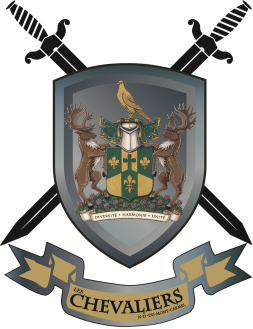 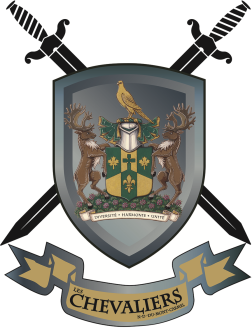 SECTION BASEBALLNOM : ______________________________ PRENOM : _________________________________DATE DE NAISSANCE :_______________________ TEL :_________________________________COURRIEL :_____________________________________________________________________ADRESSE : ______________________________________________________________________⃝ MASCULIN     ⃝ FÉMININLes entraînements auront lieu à N-D-du-Mont-Carmel et les matchs sur le territoire de la MRC Des Chenaux les mercredi et jeudi soirs. COÛT DE LA SAISON : 80$ POUR TOUSCatégories ouvertes :  École de Baseball (enfants nés en 2016-2015)Novice (enfants nés en 2014-2013)Atome (enfants nés en 2012-2011)POUR VOUS INSCRIRE, FAITES NOUS PARVENIR CE DOCUMENT REMPLI À L’ADRESSE SUIVANTE : Les Chevaliers Multisports, 3860 rue de l’Hôtel de ville, G0X3J0, N-D-du-Mont-Carmel.POUR LES PAIEMENTS : PAR CHÈQUE : à l’ordre des Chevaliers multisports. Joindre le chèque à ce formulaire.PAR INTERNET : contactez nous au courriel : chevaliersmultisports@gmail.com